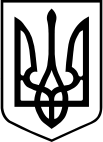 ВІДДІЛ  ОСВІТИ, КУЛЬТУРИ, ТУРИЗМУ ТА СПОРТУВОРОНОВИЦЬКОЇ СЕЛИЩНОЇ РАДИНАКАЗ 07 лютого   2023 року                     смт. Вороновиця                            № 25   Про участь у III етапі Всеукраїнської учнівськоїолімпіади з хімії в 2022/2023 навчальному роціВідповідно до наказу Департаменту гуманітарної політики обласної державної адміністрації від 17 січня 2023 року № 25-аг «Про проведення
ІІІ етапу Всеукраїнських учнівських олімпіад з навчальних предметів у 2022/2023 навчальному році», листа Департаменту гуманітарної політики обласної державної адміністрації від 06.02.2023 № 01.01.1- 607,НАКАЗУЮ:1. Директору КЗ «Степанівський ліцей з дошкільним підрозділом» Мураховському В.І.: 1.1. Забезпечити участь здобувача освіти 8 класу Комарівської філії КЗ «Степанівський ліцей з дошкільним підрозділом» Вишневської Дарії у  ІІІ етапі Всеукраїнської учнівської олімпіади з хімії  10 лютого 2023 року у дистанційній формі за алгоритмом, згідно з листом Департаменту гуманітарної політики обласної державної адміністрації (Додаток1).1.2. Розпочати роботу над виконанням завдань о 10.00 год..1.3. Завершити роботу над виконанням завдань не пізніше 14.00 год., зробити якісну сканкопію та надіслати головному спеціалісту відділу Мураховській-Казьмірук Л.В..2. Головному спеціалісту відділу Мураховській-Казьмірук Л.В.:2.1. Повідомити КЗВО «ВАБО» після 9.00 год. про отримання завдань. 2.2. Після отримання надіслати завдання в заклад освіти.2.3. Після отримання виконаних завдань надіслати не пізніше 14.30 год.  сканкопію на електронну пошту stepanova.l@academia.vn.ua та повідомити про надсилання за номером телефону +38 (067) 856 08 13 (Степанова Л.В.).2.4.Надіслати до 8 лютого 2023 року на електронну пошту stepanova.l@academia.vn.ua  електронні версії звіту про проведення ІІ етапу та заявки щодо участі у ІІІ етапі олімпіади з хімії.3. Відповідальність за проведення олімпіади на базі закладу освіти, дотримання академічної доброчесності покласти на керівника закладу Мураховського В.І..Начальник  відділу                                                        Олена ОЦВЕРА                    Ольга МУРАХОВСЬКАЗ наказом ознайомлені: Мураховська-Казьмірук Л.В.  ___________             ____________Мураховський В.І.                    ___________             ____________    Додаток № 1до наказу № 25 від 07.02.2023Методичні рекомендації щодо проведення ІІІ етапу Всеукраїнської учнівської олімпіади з хіміїВідповідно до наказу Департаменту гуманітарної політики обласної державної адміністрації від 17 січня 2023 року № 25-аг «Про проведення
ІІІ етапу Всеукраїнських учнівських олімпіад з навчальних предметів у 2022/2023 навчальному році» повідомляємо, що проведення ІІІ етапу Всеукраїнської учнівської олімпіади з хімії (далі – олімпіада) відбудеться
10 лютого 2023 року у дистанційній формі.Просимо організувати проведення ІІІ етапу олімпіади на базі закладів освіти, з урахуванням правового режиму воєнного стану в Україні.Проведення ІІІ етапу Всеукраїнської учнівської олімпіади з хімії здійснити за алгоритмом:1) 10 лютого 2023 року з 9.00 год. на електронні пошти органів управління освітою територіальних громад будуть надіслані завдання олімпіади з хімії та аркуші для відповідей учасників змагань (учні 8-11 класів);2) отримання завдань та кількість учасників, які беруть участь в олімпіаді необхідно підтвердити за номером телефону: +38 (067) 856 08 13 (Степанова Лариса Володимирівна). У разі не надходження завдань олімпіади потрібно переглянути папку «Спам»;3) завдання олімпіади, титульний та аркуші для відповідей потрібно роздрукувати відповідно до кількості учасників. На титульній сторінці роботи учасника олімпіади необхідно поставити печатку закладу освіти, на базі якого організовано і проведено ІІІ етап олімпіади з хімії, вказати прізвище відповідального за формування роботи та дату.О 10.00 годині розпочати роботу над завданнями. Учасники олімпіади підписують роботу на титульному аркуші відповідно до форми, що додається;4) з метою отримання сканованих копій кращої якості просимо забезпечити виконання завдань олімпіади ручкою з пастою чорного кольору. Учасникам змагань дозволяється використовувати калькулятор. Також вони можуть користуватися роздрукованою на паперовому носії періодичною системою хімічних елементів, таблицею розчинності кислот, основ і солей, рядом активності металів.Разом з тим, наголошуємо, що мобільний телефон не може використовуватись як калькулятор, а таблиці не мають містити додаткової інформації, а саме: формул, визначень, формулювань законів тощо.Усі розрахунки необхідно робити на аркушах відповідей;5) тривалість виконання завдань олімпіади в очному форматі становить
240 хв. (4 години);6) після закінчення часу, відведеного на виконання учасниками завдань, роботи потрібно відсканувати (титульна сторінка та аркуші відповідей), надіслати на електронну пошту stepanova.l@academia.vn.ua та повідомити про надсилання за номером телефону +38 (067) 856 08 13 (Степанова Лариса Володимирівна);Організаційний комітет приймає роботи учасників олімпіади до 14.30 год. Оригінали робіт зберігаються відповідним чином до запитання.Звертаємо увагу, що виконану роботу слід сканувати, фотографування не допускається. Фото олімпіадних робіт учасників та неякісні сканкопії оцінюватися членами журі не будуть.Титульна сторінка  Відповідальний за формування роботи_______________________       __________( прізвище, ініціали)                      ( підпис)_____________________________            ( контактний телефон)«______»_________________2023 рокуРобота учасника ІІІ етапуВсеукраїнської учнівської олімпіади з хіміїПрізвище, ім’я, по батькові _______________________________________________________________________________________________________    Рік, число і місяць народження ____________________________________    Клас_____________________________________________________________   Повна назва закладу освіти_________________________________________________________________________________________________________________________  Територіальна громада, район (місто)________________________________________________________________________________________________Шкільний вчитель__________________________________________________________(прізвище, ім’я, по батькові повністю)Дата виконання роботи ______________________________________________